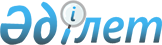 О внесении изменений в решение районного маслихата от 24 апреля 2009 года № 88 "Об оказании дополнительной помощи социально-уязвимым группам населения"
					
			Утративший силу
			
			
		
					Решение маслихата Кобдинского района Актюбинской области от 28 июня 2012 года № 31. Зарегистрировано Департаментом юстиции Актюбинской области 24 июля 2012 года № 3-7-150. Утратило силу решением маслихата Хобдинского района Актюбинской области от 22 августа 2013 года № 115      Сноска. Утратило силу решением маслихата Хобдинского района Актюбинской области от 22.08.2013 № 115.

      В соответствии со статьей 6 Закона Республики Казахстан от 23 января 2001 года № 148 "О местном государственном управлении и самоуправлении в Республике Казахстан" Кобдинский районный маслихат РЕШИЛ:

      1. Внести в решение районного маслихата "Об оказании дополнительной помощи социально-уязвимым группам населения" от 24 апреля 2009 года № 88 (зарегистрированное в Реестре государственной регистрации за № 3-7-66, опубликованное в газете "Кобда" 20 мая 2009 года № 21), внести следующие изменения:

      в пункте 2:

      слова "малообеспеченным семьям со среднемесячным доходом ниже черты бедности, установленной в области, ежемесячную социальную выплату в денежном виде в размере 1,5 месячного расчетного показателя" исключить с 1 января 2013 года;

      слова "пенсионерам, получающим минимальную пенсию и ниже минимальной пенсии, ежемесячную социальную выплату в денежном виде в размере 1,5 месячного расчетного показателя" исключить с 1 октября 2012 года;

      пункт 3 исключить.

      2. Настоящее решение вводится в действие по истечении десяти календарных дней со дня его первого официального опубликования.


					© 2012. РГП на ПХВ «Институт законодательства и правовой информации Республики Казахстан» Министерства юстиции Республики Казахстан
				
      Председатель сессии
районного маслихата

Секретарь районного маслихата 

      Г. Балгарина

Л. Исмағамбетова
